PARECER Nº 16819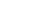 AUXÍLIO-FUNERAL. RESPONSABILIDADE ORÇAMENTÁRIA PELO PAGAMENTO.Viúva de servidor estadual postulou, perante a Secretaria da Fazenda, o pagamento de auxílio-funeral, apresentando certidão de óbito e nota fiscal da prestação de serviços funerários.Em razão de ter sido o servidor inativado como Consultor Especial "a" do Quadro de Cargos em Extinção da Fundação Instituto Gaúcho de Tradição e Folclore (fl. 08), o expediente foi encaminhado para aquele órgão, por competência.No âmbito da FIGTF, em longo arrazoado, o Presidente da Fundação instaurou controvérsia acerca da unidade orçamentária que deve suportar o pagamento da despesa. Asseverou que os artigos 256 e 257 da LC nº 10.098/94 não definem a unidade orçamentária responsável pelo pagamento, mas que, como os servidores das fundações, em razão da inativação, deixam de pertencer ao quadro destas e passam ao quadro da secretaria à qual a fundação se vincula, resulta justo que o auxílio-funeral, como vantagem pecuniária, seja também suportado pelo orçamento que de costume paga os proventos. Invocou, ainda, a fragilidade da situação orçamentária da Fundação, a permitir a invocação do artigo 8º da Lei nº 14.568/14, fazendo com que a despesa seja suportada pelo orçamento geral da administração pública estadual. Findou por solicitar orientação jurídica por não vislumbrar respaldo legal para ordenar a despesa de auxílio-funeral.A assessoria jurídica da Secretaria da Cultura registrou que os recursos devem ser retirados da dotação orçamentária do órgão de origem do servidor, mas, em razão da indisponibilidade alegada, sugeriu que a SEDAC avaliasse a possibilidade de efetuar o pagamento; do contrário, deveria restituir o expediente para a Fundação para pronto pagamento.Após a juntada de mensagens eletrônicas oriundas da Divisão de Pagamento de Pessoal da Secretaria da Fazenda, a primeira informando que o auxílio seria pago com recursos da SEDAC e a segunda, retificando a anterior, com base na Informação CAGE/DEO 54/2014, o expediente retornou para a FIGTF, ocasião em que seu Presidente solicitou encaminhamento a esta Procuradoria-Geral para manifestação acerca da competência para suportar o pagamento do auxílio-funeral, com o que, após outras diligências, anuiu o titular da pasta da Cultura.Relatei.Trata-se de pleito de viúva de servidor público, inativado na condição de Consultor Especial "a" do Quadro de Cargos em Extinção da FIGTF, que, em razão do óbito do servidor, pretende perceber o pagamento do auxílio-funeral previsto no artigo 256 da Lei Complementar nº 10.098/94, tendo a controvérsia se estabelecido acerca da unidade orçamentária que deve suportar a despesa.O benefício do auxílio-funeral vem assim previsto na Lei Complementar nº 10.098/94:"Art. 256 - Caberá, especialmente ao Estado, a concessão dos seguintes benefícios, na forma prevista nesta lei:I - abono familiar;II - licença para tratamento de saúde;III - licença-gestante, à adotante e licença-paternidade;IV - licença por acidente em serviço;V - aposentadoria;VI - auxílio-funeral;VII - complementação de pensão.§ 1° - Além das concessões de que trata este artigo, será devido o auxílio-transporte, correspondente à necessidade de deslocamento do servidor em atividade para seu local de trabalho e vice-versa, nos termos da lei.§ 2º - O Estado concederá o auxílio-refeição, na forma da lei. (Vetado pelo Governador e mantido pela Assembleia Legislativa, conforme DOE n.º 66, de 08/04/94)§ 3º - A lei regulará o atendimento gratuito de filhos e dependentes de servidores, de zero a seis anos, em creches e pré-escola.Art. 257 - O auxílio-funeral é a importância devida à família do servidor falecido, ativo ou inativo, em valor equivalente:I - a um mês de remuneração ou provento que perceberia na data do óbito, considerados eventuais acúmulos legais;II - ao montante das despesas realizadas, respeitando o limite fixado no inciso anterior, quando promovido por terceiros.Parágrafo único - O processo de concessão de auxílio-funeral obedecerá a rito sumário e concluir-se-á no prazo de 48 (quarenta e oito) horas da prova do óbito, subordinando-se o pagamento à apresentação dos comprovantes da despesa."E o Parecer nº 15.166/10, de autoria da Procuradora do Estado ANDRÉA LUZ KAZMIERCZAK examinou a natureza jurídica do benefício:"O auxílio-funeral, ao ser estatuído entre os benefícios do artigo 256 da Lei Complementar Estadual nº 10.098/94 destinados aos servidores públicos estaduais e seus dependentes, não teve sua natureza jurídica explicitada na lei, sendo disciplinado no artigo 257 daquele diploma como de caráter eventual, correspondendo a uma importância fixa devida por ocasião do óbito, e vindo a ser tratado na Informação nº 18/01 - PP, quando analisada a situação dos servidores providos exclusivamente em cargo em comissão face à Emenda Constitucional nº 20, de 15 de dezembro de 1998, como de índole previdenciária.A dúvida suscitada advém da proibição expressa no caput do artigo 5º da Lei nº 9.717, de 27 de novembro de 1998, que dispõe sobre regras gerais para a organização e o funcionamento dos regimes próprios de previdência social dos servidores públicos da União, dos Estados, do Distrito Federal e dos Municípios e dos militares dos Estados e do Distrito Federal:"Art. 5º Os regimes próprios de previdência social dos servidores públicos da União, dos Estados, do Distrito Federal e dos Municípios, dos militares dos Estados e do Distrito Federal não poderão conceder benefícios distintos dos previstos no Regime Geral de Previdência Social, de que trata a Lei nº 8.213, de 24 de julho de 1991, salvo disposição em contrário da Constituição Federal."Na legislação disciplinadora do regime geral de previdência, o benefício não consta dentre as prestações elencadas no artigo 18 da Lei 8.213, de 24 de julho de 1991, cujo rol é taxativo. De qualquer sorte, a mesma lei continha previsão para o auxílio-funeral no artigo 141, o qual veio a ser revogado pela Lei nº 9.528, de 10 de dezembro de 1997, sendo que nesse meio tempo a Lei nº 8.742, de 07 de dezembro de 1993, que dispõe sobre a organização da assistência social, veio a estabelecer em seu artigo 22 o auxílio por morte como benefício assistencial eventual.Assim, quando adveio a Lei nº 9.717/98, o benefício auxílio-funeral estava previsto no estatuto do servidor público civil gaúcho sob o título "Da Previdência e Assistência ao Servidor", sem explicitação quanto à sua natureza jurídica e sem correspondência no regime geral de previdência, mas tão-somente no âmbito da assistência social.Embora seja discutível a possibilidade de a lei federal dispondo sobre regras gerais de organização e dos regimes próprios de previdência revogar benefício pré-existente na esfera do ente federado, tendo em vista o conteúdo programático da Lei nº 9.717/98 a remeter sua materialização a futura legislação instituidora do regime próprio - que ainda não existe no Estado do Rio Grande do Sul -, bem como o disposto no artigo 9º da Lei Complementar nº 95, de 26 de fevereiro de 1998 a não mais permitir revogação tácita (conf. Maria Lúcia Miranda Álvares, no artigo "Do Auxílio Funeral previsto na Lei nº 8.112/90", publicado em Boletim de Direito Municipal nº 9/2006, p. 704-708, e jurisprudência do Tribunal Superior do Trabalho, acórdãos nºs 816701, publ. em 20.06.03; 786.914/2001-5, publ. 15.08.03; e 774.425/2001-6, publ. em 20.06.03), tem-se que, em verdade, a natureza do auxílio-funeral, a partir do tratamento legislativo que lhe é conferido, é assistencial.Com efeito, se a Constituição Federal dispõe em seu artigo 201, I, que a previdência social atenderá a "cobertura dos eventos de doença, invalidez, morte e idade avançada", estabelece também em seu artigo 203, I, "a proteção à família, à maternidade, à infância, à adolescência e à velhice"; assim sendo, o benefício encontraria amparo constitucional, quer no âmbito da previdência social, quer no da assistência social, na forma da legislação a discipliná-lo.E o que se verifica na legislação infraconstitucional é que, não obstante a Lei nº 8.213/91 fizesse alusão ao auxílio-funeral, ela não o incluiu entre as prestações devidas no regime geral arroladas em seu artigo 18, mas o previu em caráter provisório em suas disposições finais e transitórias, no artigo 141, atualmente revogado, dispondo no § 2º deste que a parcela ficaria a cargo da previdência social até entrar em vigor lei dispondo sobre os benefícios e serviços da assistência social, o que veio a ser feito na forma do artigo 20 da Lei nº 8.742/93, a qual regulou inclusive a extinção do benefício no âmbito previdenciário em seu artigo 40. E no estatuto do servidor público civil gaúcho, os benefícios de previdência e assistência social estão elencados, como já salientado, sem explicitação acerca da natureza jurídica de cada um deles. Então, a lei dos benefícios no regime geral de previdência já desde o início dispensou tratamento assistencial ao auxílio-funeral, que veio, após, a ser disciplinado na lei que dispõe sobre a assistência social.Também pelo entendimento do caráter assistencial do auxílio-funeral é a doutrina exemplificada pela obra de Marcelo Leonardo Tavares (Direito Previdenciário, Rio de Janeiro: Ed. Lumen Juris, 2008, p.14), e, especificamente quanto ao servidor público, o Tribunal de Contas da União (conf. Acórdão 346/2006, publ. DJ 28.03.06) e o Tribunal de Contas do Estado do Rio Grande do Sul (conf. julgamentos nos processos nºs 5348-02.00/04-2, publ. DJ 16.08.05, e 4542-02.00/07-0, publ. DJ 18.09.07, e Informação nº 11/2007).Por conseguinte, não se considera o auxílio-funeral previsto no artigo 256, IV, da Lei Complementar Estadual nº 10.098/94 como benefício previdenciário, de modo que não há de ser concedido à conta do regime próprio de previdência, não estando sujeito à Lei Estadual nº 12.909, de 03 de março de 2008, e assim, à gestão pelo IPERGS.E, em possuindo natureza assistencial, não tem o benefício em foco caráter contributivo, consoante o artigo 203 da Constituição Federal. Acrescenta-se que, a par de não ser contributivo, como não se cuida de benefício novo, mas pré-existente no âmbito do serviço público estadual, não se vislumbra inobservância à exigência de prévia fonte de custeio expressa no parágrafo 5º do artigo 195 também da Lei Maior, que alcança todas as esferas da seguridade social.Em conclusão, dada a natureza assistencial do auxílio-funeral previsto no artigo 256, IV, da Lei Complementar Estadual nº 10.098/94, não se cuida de benefício previdenciário, não estando ao alcance da vedação do artigo 5º da Lei nº 9.717/98, não correndo os respectivos pagamentos à conta do regime próprio de previdência, de maneira que tampouco está sujeito à gestão pelo IPERGS." (destaquei)Logo, sendo o auxílio-funeral um benefício de natureza assistencial devido "pelo Estado" - na dicção do artigo 257 da LC nº 10.098/94 - à família do servidor falecido ou, eventualmente, ao terceiro que suportou as despesas com o funeral, a despesa deverá correr a conta do órgão ao qual o servidor se vinculava; todos os órgãos da administração direta e os de natureza pública da administração indireta (autarquias e fundações públicas) se inserem no conceito amplo de "Estado" do artigo 257 da LC nº 10.098/94, mas a cada um deles corresponde uma específica parcela do orçamento estadual, tendente ao custeio das despesas de seu pessoal e outros benefícios, como o auxílio-funeral.E tanto é assim que a Lei nº 14.642/2014, - que estimava a receita e fixava a despesa do Estado para o exercício financeiro de 2015 - em seu Anexo II (Demonstrativo de Despesa por Órgãos) consignava no orçamento do órgão 62 - Fundação Instituto Gaúcho de Tradição e Folclore, na rubrica 4440, a alocação de recursos para despesas com pessoal, dentre os quais "prover auxílios-transporte, auxílios-alimentação e outros benefícios assistenciais (auxílio-funeral, auxílio-creche, auxílio-babá, benefícios por invalidez permanente ou morte, dentre outros) dos servidores públicos estaduais e outras correlatas à despesa com pessoal da FIGTF" (documento anexado ao expediente).Havia, portanto, na peça orçamentária do ano de 2015, expressa previsão para o pagamento de despesas com auxílio-funeral, não havendo que se cogitar de ausência de respaldo legal para a ordenação da despesa.E, por fim, um registro que se impõe: para fins orçamentários, as despesas com os servidores inativos vinculados ao regime próprio de previdência social vêm previstas no orçamento do próprio RPPS, exatamente porque o servidor da administração indireta (autarquias e fundações públicas) que se inativou à conta do regime estadual de previdência não passa a deter novo vínculo, agora com a administração direta (como cogitado no expediente); ele rompe o vínculo funcional com a origem (tal como ocorre com os servidores da administração direta) e passa a deter vínculo previdenciário com o RPPS, apenas isso.Face ao exposto, concluo que a despesa de auxílio-funeral decorrente do óbito do servidor inativo do Quadro de Cargos em Extinção da Fundação Instituto Gaúcho de Tradição e Folclore deve ser suportada pelas verbas orçamentárias da própria Fundação.É o parecer.Porto Alegre, 25 de fevereiro de 2016.ADRIANA MARIA NEUMANNProcuradora do EstadoExpediente n° 39663-1400/15-3Processo nº 039663-14.00/15-3Acolho as conclusões do PARECER nº 16.819/16, da Procuradoria de Pessoal, de autoria da Procuradora do Estado Doutora ADRIANA MARIA NEUMANN.Encaminhe-se o expediente à Secretaria da Cultura.Em 1º de setembro de 2016.Euzébio Fernando Ruschel,Procurador-Geral do Estado.